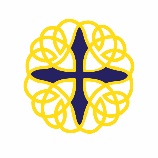 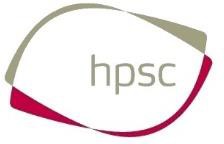 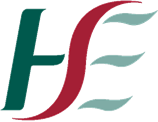 Ag filleadh ar ais chuig Coláiste Naomh FeichínReturn to Educational Facility Parental Declaration FormHSE Health Protection Surveillance Centre. www.hpsc.ie	Page 1 of 1Version 1.0 04/09/2020Ainm an Dalta:Child’s Name:Ainm an Príomhoide:Manager’s Name: Gearóidín Ní ChonghaileAinm an tuismitheoir / caomhnóir:Parents/Guardian’s Name:Ainm an tuismitheoir / caomhnóir:Parents/Guardian’s Name:Ainm na scoile:Name of Setting: Coláiste Naomh Feichín, Corr na Móna, Co. na GaillimheAinm na scoile:Name of Setting: Coláiste Naomh Feichín, Corr na Móna, Co. na GaillimheCaithfear an fhoirm seo a chomhlánú nuair a fhilleann do pháiste ar ais chun na scoile i ndiaidh aon dí-láithreachas. This form is to be used when children are returning to the setting after any absence.Caithfear an fhoirm seo a chomhlánú nuair a fhilleann do pháiste ar ais chun na scoile i ndiaidh aon dí-láithreachas. This form is to be used when children are returning to the setting after any absence.Forógra:Declaration:I have no reason to believe that my child has infectious disease and I have followed all medical and public health guidance with respect to exclusion of my child from educational facilities.Sínithe / Signed		 Dáta / Date: 	Forógra:Declaration:I have no reason to believe that my child has infectious disease and I have followed all medical and public health guidance with respect to exclusion of my child from educational facilities.Sínithe / Signed		 Dáta / Date: 	